Montana Medical Laboratory Science Professional Program109 Lewis Hall, MSUDept. MCBPO Box 173520Bozeman, MT 59717-3520Applicant Evaluation FormTo be completed by the Applicant.Applicant Name (Last, First, Middle) _______________________________________In accordance with the Family Education Rights and Privacy Act of 1974, I hereby waive my right to have access to the evaluation form completed for the Montana Medical Laboratory Science Professional Program:   	______Yes, I waive my rights.           _____No, I do not waive my rights.Signature of Applicant____________________________ Date__________________Below is to be completed by the Referee.Name of Referee _________________________ Title/Position__________________Place of Employment/Academic Department _______________________________Address ________________________________________________________________Phone Number__________________________________________________________1.	What is your relationship with the applicant, and how well do you know them?  If you instructed the applicant, briefly describe the course(s).2.	Listed below are some desirable qualities of a Medical Laboratory Scientist.  Please rate the applicant on these items:					     	    Excellent            Above              Average         Below             Do Not							            Average		         Average	 Know3.	Please answer the following to the best of your ability:  What strengths or weaknesses does the applicant have?4.	If desired, please provide additional pertinent information regarding the applicant's abilities and potential for success in a Medical Laboratory Science program.OVERALL EVALUATION                                                                                                                          Recommended as Outstanding	           Recommended, but with reservation           Strongly recommended		           Do not recommend           RecommendedSignature_______________________________________ Date ___________________Reference forms may be emailed to:alison.mizner@montana.edu   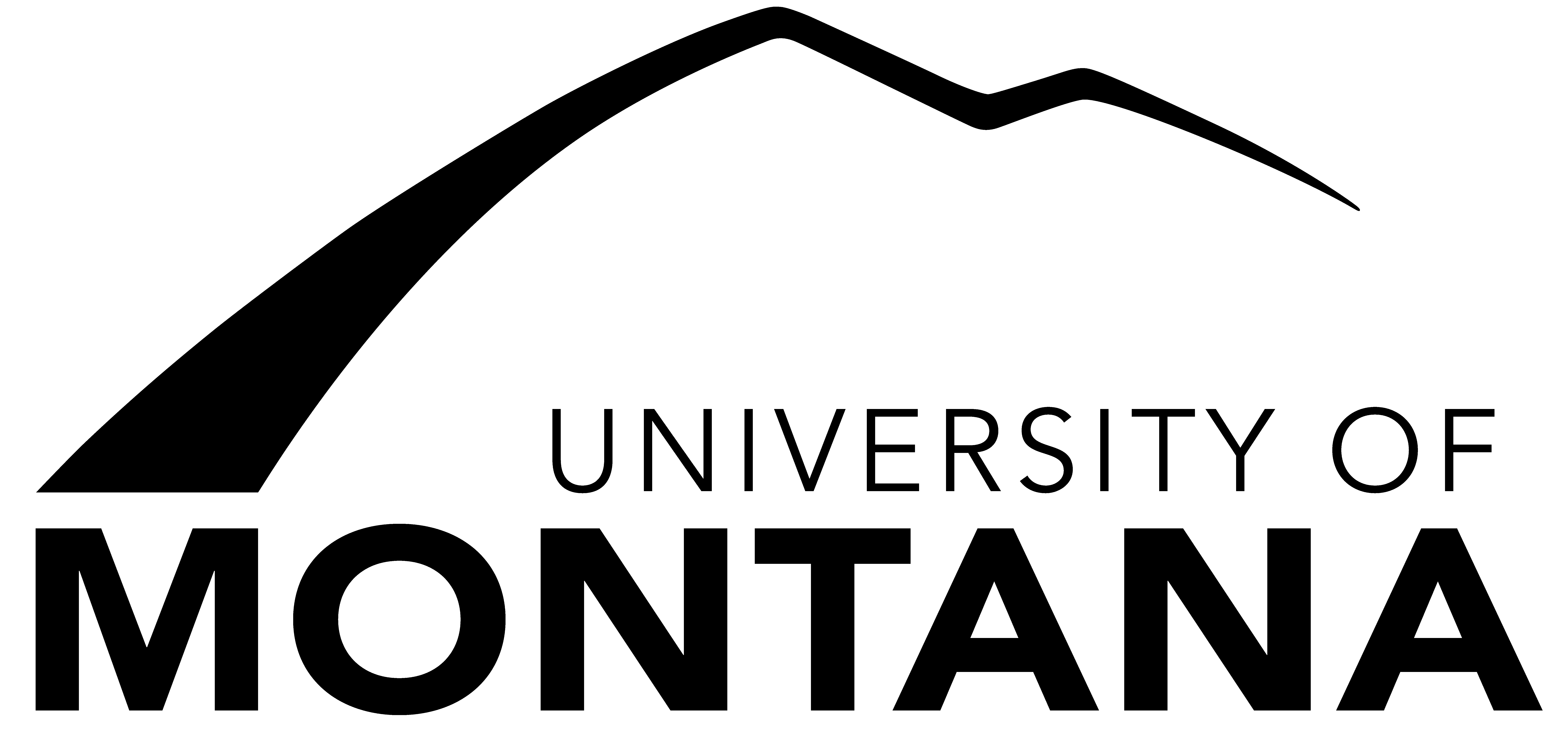 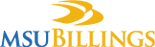 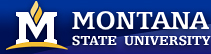 Initiative (promptness, perseverance, resourcefulness)Sense of ResponsibilityAbility to Work Independently (self-discipline)Ability to Work with Others (cooperation)Motivation (seriousness, interest, commitment)IntegrityManual DexterityCuriosity and ImaginationAbility to Accept Constructive CriticismMaturity (common sense, ability, and foresight in making decisions) Emotional Stability (ability to cope with obstacles and delays)Leadership PotentialAbility to Communicate (oral and written expression)Personal Appearance (neatness, grooming)Ability to Adjust to New Situations